SynposisWhen A Man Luvs A Woman was written during a difficult time in my life. I had to find within myself how to LOVE. The best way I understand LOVE is to express it. I also must remember with LOVE the opposite happens, PAIN. The rose pedals represent the great side of a relationship while the thorns on the stem, represents the difficult times.As a woman, I look for LOVE to be returned in as much as I give, but sometimes, this does not happen. People's love language is different. Some might like to receive gifts while others like giving.What is your love language? Learn your partners love language and give it to them.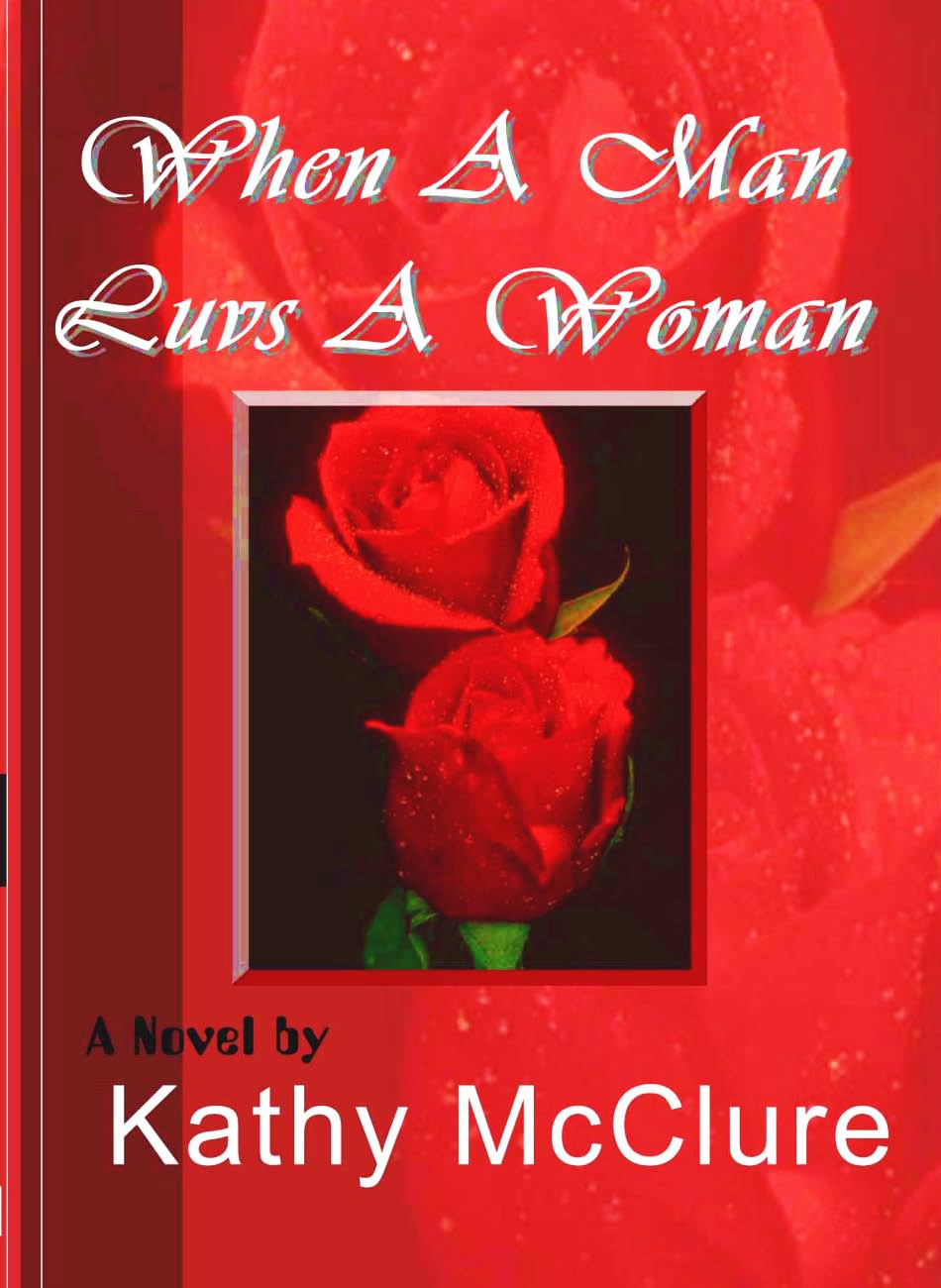 